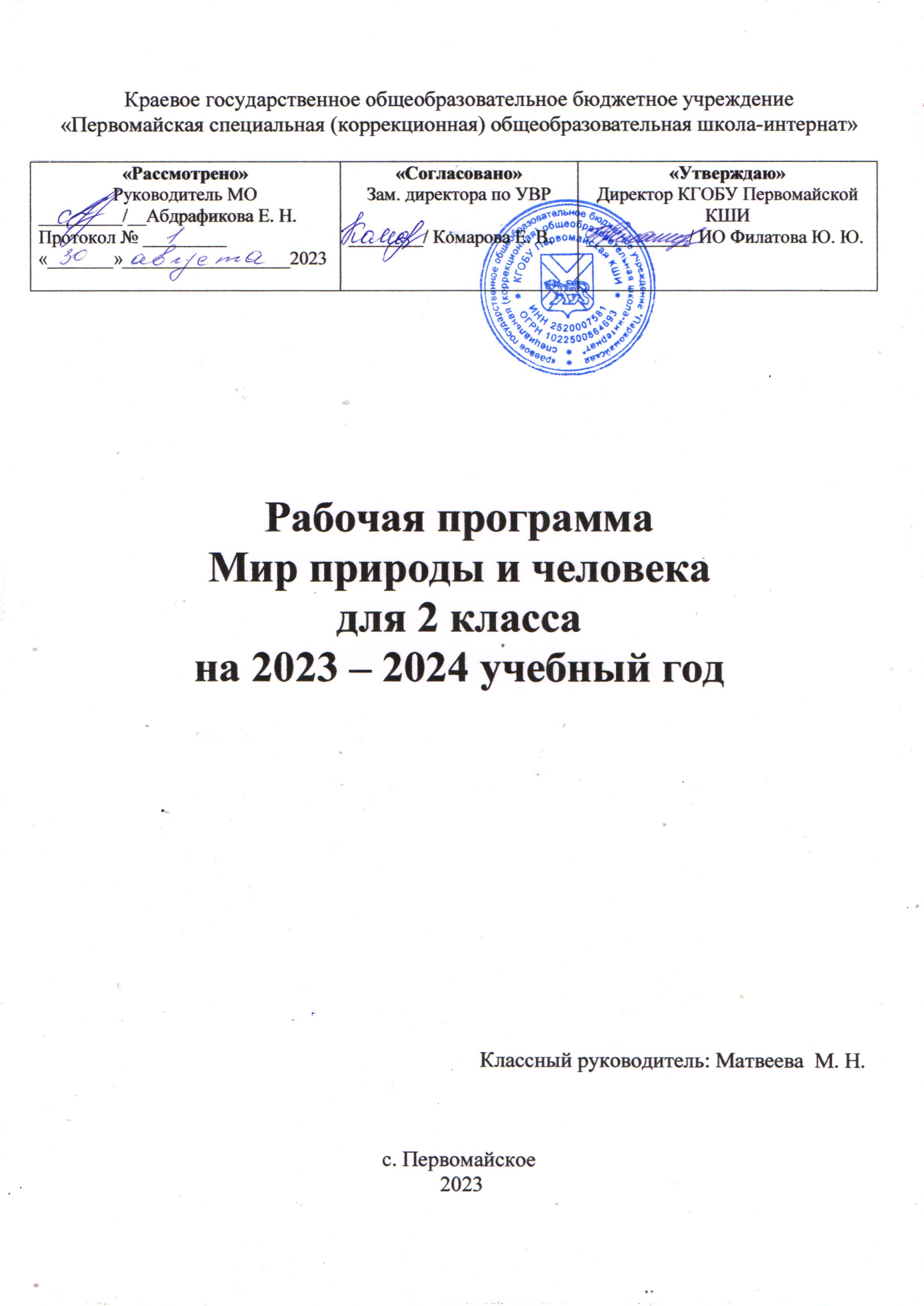 ПОЯСНИТЕЛЬНАЯ ЗАПИСКАРабочая программа по учебному предмету «Мир природы и человека» составлена на основе Федеральной адаптированной основной общеобразовательной программы обучающихся с умственной отсталостью (интеллектуальными нарушениями), далее ФАООП УО (вариант 1), утвержденной приказом Министерства просвещения России от 24.11.2022 г. № 1026. Федеральный закон от 29 декабря 2012 г. №273-Ф3 «Об образовании в Российской Федерации (в ред. Федеральных законов от 17. 02. 2-21 № 10-Ф3, от 24. 03. 2021 №51-Ф3, от 05. 04. 2021 №85-Ф3, от 20. 04. 2021 №95-Ф3, от 30. 04. 2021 № 114-Ф3, от 11. 06. 2021 №170=Ф3, от02. 07. 2021 №310-Ф3, от 02. 07. 2021 №351-Ф3;	Приказ Министерства образования и науки Российской Федерации от 19. 12. 2014 №1599 «Об утверждении федерального государственного образовательного стандарта образования обучающихся с умственной отсталостью (интеллектуальными нарушениями)». ФАООП УО (вариант 1) адресована обучающимся с легкой умственной отсталостью (интеллектуальными нарушениями) с учетом реализации их особых образовательных потребностей, а также индивидуальных особенностей и возможностей.Учебный предмет «Мир природы и человека»» относится к предметной области «Естествознание» и является обязательной частью учебного плана. В соответствии с учебным планом рабочая программа по учебному предмету «Мир природы и человека» во 2 классе рассчитана на 34 учебные недели и составляет 68 часов в год (2 час в неделю).Федеральная адаптированная основная общеобразовательная программа определяет цель и задачи учебного предмета «Мир природы и человека».Цель обучения - расширение знаний и представлений о живой и неживой природе; понимание основных взаимосвязей, существующих между миром природы и человека, наблюдение связей между объектами природы.Задачи обучения:уточнение и расширение представлений об окружающей действительности;расширение естественнонаучных знаний;развитие навыков устной речи;воспитание интереса и бережного отношения к природе;формирование положительных нравственных качеств и свойств личности.Рабочая программа по учебному предмету «Мир природы и человека» во 2 классе определяет следующие задачи:расширение представлений у обучающихся о взаимосвязи живой и неживой природы, механизмов приспособления живого мира к условиям внешней среды на основе наблюдений и простейших опытных действий;закрепление представлений о Солнце как источнике света и тепла на Земле, его значении в жизни живой природы, смене времен года;формирование представлений о роли и участии воды в жизни живой природы, изучение воды и ее свойств;формирование умения наблюдать природные явления, сравнивать их, составлять устные описания, использовать в речи итоги наблюдений и опытных работ, отмечать фенологические данные;расширение знаний обучающихся о природе своего края;формирование у обучающихся первоначальных сведений о природоохранительной деятельности человека, обучение бережному отношению к природе.СОДЕРЖАНИЕ ОБУЧЕНИЯОбучение учебному предмету «Мир природы и человека» во 2 классе носит практическую направленность и тесно связано с другими учебными предметами. При подборе учебного материала используется разноуровневый подход к учебным возможностям обучающихся, способствующий наилучшей социальной адаптации обучающихся в обществе.Содержание учебного предмета «Мир природы и человека» во 2 классе предусматривает изучение объектов и явлений окружающего мира через взаимодействие с различными носителями информации: устным и печатным словом, иллюстрациями, практической деятельностью в процессе решения учебно-познавательных задач и дает возможность наблюдать связь между природными явлениями и жизнью человека.   Повышению эффективности усвоения учебного содержания во 2 классе способствует использование наблюдений, упражнений, практических работ, игр, экскурсий для расширения и накопления опыта взаимодействия обучающихся с изучаемыми объектами и явлениями живой и неживой природы.      С целью повышения эффективности занятий, а также сознательного усвоения знаний учителям рекомендовано использовать активные методы обучения: проблемные и частично-поисковые, с помощью которых возможно активизировать обучающихся. В процессе обучения необходимо использовать различные игровые ситуации.Содержание разделовПЛАНИРУЕМЫЕ РЕЗУЛЬТАТЫ 
Личностные:развитие этических чувств, проявление доброжелательности, эмоционально-нравственной отзывчивости и взаимопомощи, проявление сопереживания к чувствам других людей, сопереживания к животным;воспитание эстетических потребностей видеть красоту природы, ценностей и чувства любви к природе.Предметные:Минимальный уровень:узнавать и называть изученные объекты в натуральном виде, в естественных условиях, на иллюстрациях;правильно и точно называть изучаемые объекты и явления живой и неживой природы;называть сходные объекты, отнесенные к одной и той же изучаемой группе;иметь представление об элементарных правилах безопасного поведения в природе и обществе; знать основные требования к режиму дня обучающегося и понимать необходимости его выполнения;знать основные правила личной гигиены и выполнять их в повседневной жизни;уметь ухаживать за комнатными растениями, кормить зимующих птиц.Достаточный уровень:узнавать и называть изученные объекты в натуральном виде, в естественных условиях, на иллюстрациях, фотографиях;иметь представление о взаимосвязях между изученными объектами, их месте в окружающем мире; относить изученные объекты к определенным группам с учетом оснований для классификации; давать краткую характеристику своего отношения к изученным объектам;правильно и точно называть изученные объекты, явления, их признаки;знать правила гигиены частей тела;знать отличительные существенные признаки групп объектов;знать о некоторых правилах безопасного поведения в природе и обществе с учетом возрастных особенностей;отвечать на вопросы и ставить вопросы по содержанию изученного, проявлять желание рассказать о предмете изучения;уметь соблюдать элементарные санитарно-гигиенические нормы;проявлять активность в организации совместной деятельности и ситуативном общении с обучающимися.Система оценки достиженийОценка личностных результатов предполагает, прежде всего, оценку продвижения обучающегося в овладении социальными (жизненными) компетенциями, может быть представлена в условных единицах:0 баллов - нет фиксируемой динамики; 1 балл - минимальная динамика; 2 балла - удовлетворительная динамика; 3 балла - значительная динамика. Критерии оценки предметных результатовОценка предметных результатов во время обучения в первом и втором триместре второго классе не проводится.  Результат продвижения обучающихся второго класса в развитии определяется на основе анализа их продуктивной деятельности: поделок, рисунков, уровня формирования учебных и коммуникативных навыков, речи. Работа обучающихся поощряется и стимулируется использованием качественной оценки: «верно», «частично верно», «неверно».Соотнесение результатов оценочной деятельности, демонстрируемые обучающимися:«верно» - задание выполнено на 70 – 100 %;«частично верно» - задание выполнено на 30-70%;«неверно» - задание выполнено менее, чем 30 %.При оценке предметных результатов необходимо принимать во внимание индивидуальные особенности интеллектуального развития обучающихся, состояние их эмоционально-волевой сферы. Предметные результаты в третьем триместре второго класса выявляются в ходе выполнения обучающимися разных видов заданий, требующих верного решения: чем больше верно выполненных заданий к общему объему, тем выше показатель надежности полученных результатов, что дает основание оценивать их как «удовлетворительные», «хорошие», «отличные». С третьего триместра 2-го класса оценивание проводится по пятибалльной шкале.В оценочной деятельности результаты, продемонстрированные обучающимся в ходе выполнения творческих, самостоятельных, практических работ и тестах, соотносятся с оценками: «отлично», если обучающиеся верно выполняют свыше 65% заданий;«хорошо» - от 51% до 65% заданий;«удовлетворительно» (зачёт) - от 35% до 50% заданий.Оценка «5» - ставится обучающемуся, если он дает правильный, логически законченный   ответ с опорой на непосредственные наблюдения в природе и окружающем мире, раскрывает возможные взаимосвязи, умеет применять свои знания на практике.Оценка «4» - ставится, если ответ обучающегося в основном соответствует требованиям, установленным для оценки «5», но он допускает отдельные неточности в изложении фактического материала, неполно раскрывает взаимосвязи или испытывает трудности в применении знаний на практике.Оценка «3» - ставится, если обучающийся излагает материал с помощью наводящих вопросов учителя, частично использует в ответах наблюдения в природе и окружающем мире, ограничивается фрагментарным изложением фактического материала и не может применять самостоятельно знания на практике.Оценка «2» - не ставится.ТЕМАТИЧЕСКОЕ ПЛАНИРОВАНИЕ№п/пНазвание раздела, темыКоличество часовКонтрольные работы Неживая природа. Долгота дня8Времена года. Осень81Неживая природа. Вода8Времена года. Зима8Живая природа. Растения61Живая природа. Животные6Времена года. Весна8Живая природа. Человек81Времена года. Лето81Итого:Итого:684№Тема предметаКол-во часовПрограммное содержаниеДифференциация видов деятельности обучающихсяДифференциация видов деятельности обучающихся№Тема предметаКол-во часовПрограммное содержаниеМинимальный уровеньДостаточный уровеньНеживая природа. Долгота дня – 8 часаНеживая природа. Долгота дня – 8 часаНеживая природа. Долгота дня – 8 часаНеживая природа. Долгота дня – 8 часаНеживая природа. Долгота дня – 8 часаНеживая природа. Долгота дня – 8 часа1-2Влияние солнца на смену времен года2Рассматривание рисункаПоказ разных времен года на рисункеРассказ о влиянии солнца на смену времен годаЧтение стихов-закличекОтветы на вопросы о дате рождения, о занятиях в разное время годаРассматривают рисунокПоказывают разные времена года в естественных условиях и на рисункеЧитают о влиянии солнца на смену времен годаСлушают стихи-закличкиОтвечают на вопросы о дате рождения, о занятиях в разное время года с помощью учителяРассматривают рисунокПоказывают разные времена года естественных условиях и на рисункеРассказывают о влиянии солнца на смену времен годаЧитают стихи-закличкиОтвечают на вопросы о дате рождения, о занятиях в разное время года самостоятельно3-4СуткиПрослушивание вводного слова учителя о суткахРассматривание рисункаНаблюдения за изменениемположения солнца в течениесуток: утро, день, вечер, ночь Дополнение предложенийОтветы на вопросы о занятиях людей в разное время сутокПрослушивают вводное слово учителя о суткахРассматривают рисунокНаблюдают за изменениемположения солнца в течениесуток: утро, день, вечер, ночь в естественных условияхДополняют предложения с помощью учителяОтвечают на вопросы о занятиях в разное время года с помощью учителяПрослушивают вводное слово учителя о суткахРассматривают рисунок Наблюдают за изменениемположения солнца в течениесуток: утро, день, вечер, ночь в естественных условиях на картинкахДополняют предложения самостоятельноОтвечают на вопросы о занятиях в разное время года 5-6Долгота дня летом2Рассматривание рисунковДополнение предложенийСоставление рассказа о долготе дня и ночи летомОтветы на вопросы по теме урокаОбъяснение смысла пословицыРассматривают рисунокДополняют предложения с помощью учителя Составляют рассказ о долготе дня и ночи летом с опорой на картинки с помощью учителяОтвечают на вопросы с помощью учителяРассматривают рисунокДополняют предложения Составляют рассказ о долготе дня и ночи летомОтвечают на вопросыОбъясняют смысл пословицы7-8Долгота дня зимой2Рассматривание рисунковДополнение предложений Составление рассказа о долготе дня и ночи зимойОтветы на вопросы по теме урокаОбъяснение смысла пословицыРассматривают рисункиДополняют предложения с помощью учителя Составляют рассказ о долготе дня и ночи зимой с опорой на картинки с помощью учителяОтвечают на вопросы с помощью учителяРассматривают рисунокДополняют предложения Составляют рассказ о долготе дня и ночи летомОтвечают на вопросы самостоятельноОбъясняют смысл пословицыВремена года. Осень – 8 часаВремена года. Осень – 8 часаВремена года. Осень – 8 часаВремена года. Осень – 8 часаВремена года. Осень – 8 часаВремена года. Осень – 8 часа9-10Изменения в природе осенью Экскурсия2Экскурсия в осенний паркПросмотр видео об осениРассматривание схемыСоставление рассказа по схемамОтветы на вопросыЧтение стихотворенияРассматривание картины Левитана, ответы на вопросыНазывание осенних месяцевРассматривают листья деревьев на экскурсииПросматривают видео об осениРассматривают схемыСоставляют рассказ по картинкам с помощью учителяОтвечают на вопросы с помощью учителяСлушают стихотворениеРассматривают картины Левитана, отвечают на вопросыНазывают осенние месяцы по картинкам с помощью учителяРассматривают листья деревьев на экскурсии 
Просматривают видео об осениНазывают листья деревьевРассматривают схемы и поясняют ихСоставляют рассказ по схемам самостоятельноОтвечают на вопросы Читают стихотворениеРассматривают картины Левитана, отвечают на вопросыНазывают осенние месяцы самостоятельно11-12Растения осенью 2Просмотр видеоОтветы на вопросыНазывание деревьев, растений, кустарников, нахождение на картинкеРассматривание рисункаСоотнесение картинок Просматривают видеоОтвечают на вопросы с помощью учителяНазывают 1-2 дерева, растения Находят их на картинке с помощью учителяРассматривают рисунокСоотносят картинки и названия с помощью учителяПросматривают видеоОтвечают на вопросыНазывают 2-3 дерева, растения, кустарникаНаходят их на картинке самостоятельноРассматривают рисунокСоотносят картинки и названия самостоятельно13-14Животные и птицы осенью Перелётные птицы2Рассматривание рисункаЧтение текстаНазывание перелётных птиц, узнавание на картинкеОтгадывание загадокОтветы на вопросы о жизни и птиц животных осеньюРассматривают рисунокПрослушивают текстНазывают 1-2 перелётных птицы на картинкеОтвечают на вопросы о жизни и птиц животных осенью с помощью учителяРассматривают рисунокЧитают текстНазывают 2-3 перелётные птицы на картинкеОтвечают на вопросы о жизни и птиц животных осенью самостоятельно15-16Занятия людей осенью2Чтение текстаРассматривание рисункаОтветы на вопросыНазывание осенних плодов по картинкамЗнакомство с понятием «гербарий».Чтение стихотворенияСлушают текстРассматривают рисунокОтвечают на вопросы с помощью учителя.Называют 1-2 осенних плода в натуральном виде, соотносят их с картинкой Знакомятся с понятием «гербарий».Слушают стихотворениеЧитают текст.Рассматривают рисунок.Отвечают на вопросы.Называют 2-3 осенних плода в натуральном виде и на картинкеЗнакомятся с понятием «гербарий».Читают стихотворениеНеживая природа. Вода – 8 часаНеживая природа. Вода – 8 часаНеживая природа. Вода – 8 часаНеживая природа. Вода – 8 часаНеживая природа. Вода – 8 часаНеживая природа. Вода – 8 часа17-18Вода Свойства воды2Просмотр видеоПроведение опытов с водой с помощью учителя Чтение текстаПросматривают краткое видеоПроводят опыты с водой с помощью учителяСлушают текстОтвечают на вопросы с помощью учителяПросматривают краткое видеоПроводят опыты с водой под руководством учителя Читают текстОтвечают на вопросы 19-20Температура воды Термометр2Составление рассказа как люди используют горячую воду Рассматривание рисунка Пользование термометром с помощью учителя Знакомство с термометромПрактическая работа с термометромОтвечают на вопросы учителя, как люди используют горячую водуРассматривают рисунок Учатся пользоваться термометром Выполняют практическую работу с термометром с помощью учителяСоставляют рассказ, как люди используют горячую воду самостоятельноРассматривают рисунок Пользуются  термометром под руководством учителя Выполняют практическую работу с термометром под руководством учителя21-22Вода в природе Водоемы2Рассматривание рисункаНазывание водоемов по картинкеОтветы на вопросы учителяСоставление рассказа о водоемеРассматривают рисунокНазывают водоемы по картинке.Отвечают на вопросы с помощью учителяСоставляют рассказ о водоеме по картинке и с помощью наводящих вопросовРассматривают рисунок.Называют водоемы по памяти и по картинкеОтвечают на вопросы самостоятельноСоставляют рассказ о водоеме с помощью опорных картинок23-24Значение воды2Просмотр видеоРассматривание рисункаСоставление рассказа о значении воды в природе по картинкамОтветы на вопросы учителяЧтение текстаПросматривают краткое видеоРассматривают рисунокСоставляют рассказ о значении воды в природе по картинкам и с помощью наводящих вопросов и опорных картинокОтвечают на вопросы с помощью учителяСлушают текстПросматривают краткое видеоРассматривают рисунокСоставляют рассказ о значении воды в природе с помощью опорных картинокОтвечают на вопросы самостоятельноЧитают текстВремена года. Зима – 8 часаВремена года. Зима – 8 часаВремена года. Зима – 8 часаВремена года. Зима – 8 часаВремена года. Зима – 8 часаВремена года. Зима – 8 часа25-26Время года: зима Признаки зимы Названия зимних месяцев2Просмотр видеоРассматривание рисункаНазывание признаков зимы Повторение названий зимних месяцевРабота с опорными словами Знакомство и объяснение смысла пословицы Чтение стихотворенияПросматривают видеоРассматривают рисунокНазывают 1-2 признака зимы в естественных условиях и по картинкеПовторяют названия зимних месяцев по картинке с помощью учителяСоставляют словосочетания и предложения по опорным словамСлушают стихотворениеОтвечают на вопросы с помощью учителяПросматривают видео.Рассматривают рисунок.Называют 3-4 признака зимы по картинкеПовторяют названия зимних месяцевСоставляют предложения по опорным словамОбъясняют смысл пословицыЧитают стихотворениеОтвечают на вопросы самостоятельно27-28Природа зимойЭкскурсия2Экскурсия в зимний паркПодкормка птиц в кормушкахСлушание рассказа учителяОтветы на вопросыНаблюдают за растениями зимой в естественных условияхКормят птиц в кормушках с помощью учителяСлушают рассказ учителяОтвечают на вопросы с помощью учителяНаблюдают за растениями зимой в естественных условияхКормят птиц в кормушках самостоятельноСлушают рассказ учителяОтвечают на вопросы самостоятельно29-30Растения и животные зимой2Рассматривание иллюстраций Отгадывание загадкиЧтение рассказаОписание животного по плануОтгадывание животного по описаниюНазывание диких животных Рассматривают иллюстрации Читают часть рассказаОписывают животное по картинке с помощью учителяОтгадывают животное по описанию.Называют 2-3 диких животныхОтвечают на вопросы с помощью учителяРассматривают иллюстрации Читают рассказОписывают животное по плану самостоятельноОтгадывают животное по описаниюНазывают 3-4 диких животныхОтвечают на вопросы самостоятельно31-32Занятия людей зимой2Прослушивание вводного слова учителяРассматривание рисунковНазывание зимней одежды по рисункуНазывание видов деятельности людей зимойРассказ об играх детей зимой Просмотр сказки «Два Мороза»Ответы на вопросы по рисункуРисование в рабочей тетради снежинкиПравила безопасности зимой: (гололед, сосульки с крыш)Прослушивают вводное слово учителяРассматривают иллюстрацииНазывают 2-3 предмета зимней одежды по рисункуНазывают  2-3 вида деятельности людей, игры детей зимой по картинке Просматривают сказку «Два Мороза».Отвечают на вопросы с помощью учителя по результатам просмотраСрисовывают в рабочую тетрадь снежинку по образцу.Прослушивают правила безопасности зимой (как вести себя в гололед, какую опасность представляют сосульки)Прослушивают вводное слово учителяРассматривают иллюстрацииНазывают 3-4 предмета зимней одежды Называют 3-4 вида деятельности людей зимой Рассказывают об играх детей зимой Просматривают сказку «Два Мороза»Отвечают на вопросы самостоятельно по результатам просмотраРисуют в рабочей тетради снежинкиПрослушивают и дополняют правила безопасности зимой: (гололед, сосульки с крыш)Живая природа. Растения – 6 часаЖивая природа. Растения – 6 часаЖивая природа. Растения – 6 часаЖивая природа. Растения – 6 часаЖивая природа. Растения – 6 часаЖивая природа. Растения – 6 часа33-34Растения Части растений2Рассматривание изображения растенийНазывание по картинке частей растенийЧтение текстаОтветы на вопросы с опорой на рисункиРабота с опорными словамиЗаучивание стихотворенияРассматривают изображения растенийНазывают части растений в натуральном виде с помощью учителяЧитают часть текстаОтвечают на вопросы с опорой на рисункиСоставляют словосочетания и предложения по опорным словамЧитают стихотворениеРассматривают изображения растенийНазывают части растений в натуральном виде и на картинкеЧитают текстОтвечают на вопросы самостоятельноСоставляют предложения по опорным словамЧитают и заучивают стихотворение35-36Жизнь растенийКомнатные растения2Рассматривание картинкиЧтение текстаСравнение рисунковПроговаривание правилухода за комнатными растениямиОтветы на вопросы с опорой на картинкиРассматривают картинкиЧитают часть текстаСравнивают рисункиПроговаривают правилаухода за комнатными растениями в естественных условиях с помощью учителяОтвечают на вопросы с опорой на картинки с помощью наводящих вопросовРассматривают картинкиЧитают текстСравнивают рисунки и называют различияПроговаривают правилаухода за комнатными растениями с опорой на картинкиОтвечают на вопросы самостоятельно37-38Овощи Сад2Описание овощей с опорой на рисунок Называние овощей, их признаковРассматривание схемы, нахождение знакомых овощейЧтение текстаОтгадывание загадкиЧтение стихотворенияПеречисление любимых овощей.Проговаривание рецепта салата и вареньяРисование овощей и фруктов в тетрадьОтветы на вопросыРассматривают изображения овощейОписывают овощи по рисунку с помощью учителя Называют 2-3 овощаРассматривают схемы, находят знакомые овощиЧитают часть текстаСлушают стихотворениеПеречисляют любимые овощиСлушают рецепт салатаРаскрашивают овощи и фрукты в тетрадиОтвечают на вопросы с опорой на картинки с помощью учителяРассматривают изображения овощейОписывают овощи по схемеНазывают 3-5 овощей Рассматривают схемы, находят знакомые овощиЧитают текст вслухЧитают вслух стихотворениеПеречисляют любимые овощи Читают и повторяют рецепт салата и вареньяРисуют овощи и фрукты в тетрадиОтвечают на вопросы самостоятельноЖивая природа. Животные - 6 часаЖивая природа. Животные - 6 часаЖивая природа. Животные - 6 часаЖивая природа. Животные - 6 часаЖивая природа. Животные - 6 часаЖивая природа. Животные - 6 часа39-40Животные домашние и дикие2Сравнение домашних и дикихживотных по картинке Рассматривание рисунков Составление рассказа одомашних и диких животных Ответы на вопросыСравнение домашних и дикихживотных по картинкеСравнивают домашних и диких животных по картинке с помощью учителяРассматривают рисункиСоставляют краткий рассказ одомашних и диких животных с помощью наводящих вопросов Отвечают на вопросы с опорой на картинки с помощью учителяСравнивают домашних и диких животных по картинке 
Рассматривают рисунки 
Составляют рассказ одомашних и диких животных Отвечают на вопросы самостоятельно41-42Породы животных Сходство и различия2Рассматривание изображения животныхСравнение домашнего и дикого животного Ответы на вопросыРисование животногоЧтение текстаСоставление рассказаОтгадывание загадкиОзнакомление с правилами ухода за домашним питомцемСоставление рассказа по рисункуРассматривают изображения животныхСравнивают домашнее и дикое животное с помощью учителя:кошка – рысь, собака – волк Отвечают на вопросы с опорой на картинкиРаскрашивают животноеЧитают часть текстаСоставляют предложение по опорным словам Слушают правила ухода за домашним питомцемСоставление краткий рассказ по рисунку с помощью учителяРассматривают изображения животныхСравнивают домашнее и дикое животное:кошка – рысь, собака – волк по представлениюОтвечают на вопросы самостоятельноРисуют животное в тетрадиЧитают текстСоставляют рассказ по картинеЧитают правила ухода за домашним питомцем43-44Рыбы 2Рассматривание изображения рыбыНахождение частей тела рыбыОтветы на вопросыЧтение текстаОтветы на вопросыСоставление рассказа по схемеПросмотр видео об аквариумеРисование аквариума с рыбойРассматривают рисункиНаходят части тела рыбы на картинкеОтвечают на вопросы с опорой на картинки и с помощью учителяЧитают часть текстаРассматривают схемыСоставляют предложение по схемеПросматривают видео об аквариумеСрисовывают аквариумРассматривают рисункиНаходят и называют части тела рыбы на картинкеОтвечают на вопросы самостоятельноЧитают текстРассматривают схемыСоставляют рассказ по схемеПросматривают видео об аквариумеРисуют аквариум с рыбойВремена года. Весна  - 8 часаВремена года. Весна  - 8 часаВремена года. Весна  - 8 часаВремена года. Весна  - 8 часаВремена года. Весна  - 8 часаВремена года. Весна  - 8 часа45-46Сезонные изменения в природе весной Экскурсия2Экскурсия в весенний паркНаблюдение за набуханием почек на ветках (опыт)Определение времени года Называние признаков весны (потепление, таяние снега, ручьи, капель, лужи) Работа по схемам Закрепление правил поведения веснойСоставление рассказа по рисункам об основных приметах весныНазвания весенних месяцевНаблюдают за признаками весны, за набуханием почек на ветках Определяют время года в естественных условиях 
Называют 2-3  признака весны с опорой на картинки и с помощью учителяСлушают правила поведения в природе веснойСоставляют предложение по рисункам об основных приметах весныНазывают весенние месяцы по картинкам Наблюдают за признаками весны, за набуханием почек на ветках Определяют время годаНазывают по схемам 3-4  признака весныЧитают и запоминают правила поведения в природе веснойСоставляют рассказ по рисункам об основных приметах весныНазывают весенние месяцы47-48Растения весной2Наблюдение за молодой листвой на деревьяхПоказ объектов природы на рисунках, ответы на вопросыСоставление рассказа о цветении березы и тополяНахождение и называние распустившихся цветовЗаучивание закличкиСоставление рассказа о приходе весны по картинкеНаблюдают за молодой листвой на деревьяхРассматривают и показывают объекты природы весной на рисункахОтвечают на вопросы с опорой на картинкиСоставляют предложение о цветении березы и тополя с помощью учителяНаходят и называют 2-3 весенних цветкаСлушают стихотворение-закличкуСоставляют предложения о приходе весной по картинке Наблюдают за молодой листвой на деревьяхПоказывают и называют объекты природы весной на рисункахОтвечают на вопросыСоставляют рассказ о цветении березы и тополяНаходят и называют 3-4 весенних цветкаЗаучивают закличкуСоставляют рассказ о приходе весны по картинке 49-50Животные и птицы весной2Чтение текстаРассматривание рисункаПоказ животных и птиц на рисункеПросмотр видеоОтветы на вопросыСоставление рассказа о жизни животных и птиц веснойЧитают часть текстаРассматривают рисунокПоказывают 2-3 животных и птиц на рисункеПросматривают видеоОтвечают на вопросы с опорой на картинкиСоставляют предложение о жизни животных и птиц весной по картинке с помощью учителяЧитают текстРассматривают рисунокПоказывают 3-4 животных и птиц на рисункеПросматривают видеоОтвечают на вопросыСоставляют рассказ о жизни животных и птиц весной с опорой на картинку самостоятельно 51-52Занятия людей весной2Рассматривание рисункаЧтение текстаОтветы на вопросыЧтение стихотворенияРассказ о занятиях людей веснойПроговаривание правил безопасности на водоемах веснойРассматривают рисунокЧитают часть текстаОтвечают на вопросы с опорой на картинкиЧитают часть стихотворенияСоставляют предложение о занятиях людей весной по картинке с помощью учителяПрослушивают правила безопасности на водоемах веснойРассматривают рисунокЧитают текстОтвечают на вопросыЧитают стихотворениеСоставляют рассказ о занятиях людей весной по картинке Зачитывают и проговаривают правила безопасности на водоемах веснойЖивая природа. Человек – 8 часаЖивая природа. Человек – 8 часаЖивая природа. Человек – 8 часаЖивая природа. Человек – 8 часаЖивая природа. Человек – 8 часаЖивая природа. Человек – 8 часа53-54Гигиена тела человекаЗакаливание2Чтение текстаРассматривание рисункаОтветы на вопросыСоставление рассказа о пользе закаливания по картинкам Разучивание комплекса утренней гимнастикиРассматривают рисунокЧитают часть текстаОтвечают на вопросы с опорой на картинкиСоставляют предложение о пользе закаливания по картинке с помощью учителяРазучивают комплекс утренней гимнастики (2-3 упражнения)Рассматривают рисунокЧитают текстОтвечают на вопросыСоставляют рассказ о пользе закаливания с опорой на картинкиРазучивают комплекс утренней гимнастики (3-4 упражнения)55-56Питание человека Органы пищеварения2Рассматривание рисункаНахождение и называние на картинке органов пищеварения человекаЧтение текстаОтветы на вопросыВыбор полезных продуктов по рисункуРассматривают рисунокНаходят и называют на картинке органы пищеварения человека с помощью учителяЧитают часть текстаОтвечают на вопросы с опорой на картинкиВыбирают 1-2 полезных продукта по рисункуРассматривают рисунокНаходят и называют органы пищеварения человека по схемеЧитают текстОтвечают на вопросыВыбирают 2-3 полезных продукта 57-58Пища человека Правильное питание2Рассматривание рисункаНазывание принципов правильного питанияВыбор меню на деньЗапись в тетрадь главных правил питанияСоставление рассказа о пользе фруктов и овощейРассматривают рисунокНазывают основы правильного питанияВыбирают меню на день с помощью учителя.Составляют предложение о пользе фруктов и овощей с опорой на картинкуОтвечают на вопросы с опорой на картинкиРассматривают рисунокНазывают принципы правильного питанияВыбирают меню на день с помощью учителяСоставляют рассказ о пользе фруктов и овощейОтвечают на вопросы 59-60Профилактика пищевых отравлений2Прослушивание вводного слова учителяРассматривание рисунковПроговаривание основных правил профилактики пищевых отравлений Составление рассказа по рисункуЧтение стихотворенияПрослушивают вводное слово учителяРассматривают рисункиПроговаривают основные правила профилактики пищевых отравлений по картинке Составляют предложение по рисунку Читают часть стихотворенияОтвечают на вопросы с опорой на картинкиПрослушивают вводное слово учителяРассматривают рисункиПроговаривают основные правила профилактики пищевых отравлений Составляют рассказ по рисунку Читают стихотворениеОтвечают на вопросы Времена год. Лето – 8 часаВремена год. Лето – 8 часаВремена год. Лето – 8 часаВремена год. Лето – 8 часаВремена год. Лето – 8 часаВремена год. Лето – 8 часа61-62Изменения в природе летом Экскурсия2Просмотр видеоРассматривание рисунковНазывание летних месяцев Называние признаков летаЧтение текстаОтветы на вопросыСоставление рассказа об изменениях в природе летомПросматривают видеоРассматривают рисункиНазывают летние месяцы по календарюНазывают 1-2 признака лета по картинкеЧитают часть текстаОтвечают на вопросы с опорой на картинки 
Составляют предложения об изменениях в природе летом по картинкеПросматривают видео Рассматривают рисункиНазывают летние месяцы самостоятельноНазывают 2-3 признака летав натуральном виде в естественных условияхЧитают текстОтвечают на вопросыСоставляют рассказ об изменениях в природе 63-64Растения летом2Рассматривание рисунковЧтение текста, запоминание названия ягод, цветов Составление рассказаРисование рисунка о правилах поведения в лесу Рассматривание рисунка, составление по нему рассказа о летнем лесеРассматривают рисункиЧитают часть текста, называют 2-3 ягоды, цветка Отвечают на вопросы с опорой на картинки 
Составляют предложение Раскрашивают рисунок о правилах поведения в лесу 
Рассматривают рисунокСоставляют по нему предложение о летнем лесеРассматривают рисункиЧитают текстНазывают 3-4 ягоды, цветка Отвечают на вопросыСоставляют рассказ Рисуют рисунок о правилах поведения в лесуРассматривают рисунокСоставляют по нему рассказ о летнем лесе65-66Животные летом 2Рассматривание рисункаЗапоминание и называниедетенышей Определение по рисунку способа питания и места проживания животныхРассматривание и называние опасных насекомыхСлушание текста, ответы на вопросыРассматривают рисункиЗапоминают и называют 2-3 детеныша животныхОпределяют по рисунку способ питания и место проживания животныхРассматривают опасных насекомых на картинкеСлушают текст Отвечают на вопросы с опорой на картинкиРассматривают рисункиЗапоминают и называют 3-4 детеныша животныхОпределяют способы питанияи места проживания животныхРассматривают и называют опасных насекомых на картинкеЧитают текстОтвечают на вопросы 67-68Занятия людей летомБезопасные летние каникулы2Называние летней одеждыСоставление рассказа Рассматривание рисункаСоставление рассказа о своих любимых занятиях во время прогулок летомПовторение правил безопасности в летние каникулыПоказывают и называют и 2-3 предмета летней одеждыСоставляют предложение с опорой на картинкиСлушают объяснение, почему летом и зимой обязательно носить головной убор, отвечают на вопросы  Рассматривают рисунок 
Составляют предложение о своих любимых занятиях во время прогулок летом по картинке с помощью учителяПовторяют 1-2 правила безопасности в летние каникулыНазывают и показывают 3-4 предмета летней одежды 
Составляют рассказ 
Объясняют, почему летом и зимой обязательно носить головной уборРассматривают рисунокСоставляют рассказ о своих любимых занятиях во время прогулок летом Повторяют 2-3 правила безопасности в летние каникулы